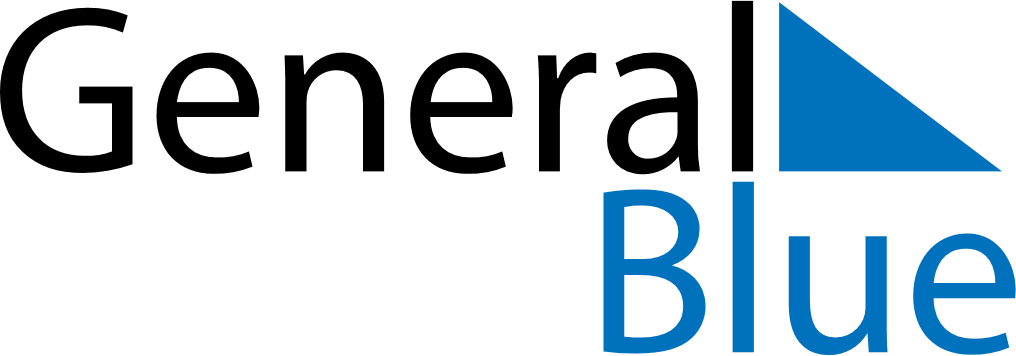 April 2024April 2024April 2024April 2024April 2024April 2024Propria, Sergipe, BrazilPropria, Sergipe, BrazilPropria, Sergipe, BrazilPropria, Sergipe, BrazilPropria, Sergipe, BrazilPropria, Sergipe, BrazilSunday Monday Tuesday Wednesday Thursday Friday Saturday 1 2 3 4 5 6 Sunrise: 5:31 AM Sunset: 5:31 PM Daylight: 12 hours and 0 minutes. Sunrise: 5:31 AM Sunset: 5:30 PM Daylight: 11 hours and 59 minutes. Sunrise: 5:31 AM Sunset: 5:30 PM Daylight: 11 hours and 58 minutes. Sunrise: 5:31 AM Sunset: 5:29 PM Daylight: 11 hours and 58 minutes. Sunrise: 5:31 AM Sunset: 5:28 PM Daylight: 11 hours and 57 minutes. Sunrise: 5:31 AM Sunset: 5:28 PM Daylight: 11 hours and 57 minutes. 7 8 9 10 11 12 13 Sunrise: 5:31 AM Sunset: 5:27 PM Daylight: 11 hours and 56 minutes. Sunrise: 5:31 AM Sunset: 5:27 PM Daylight: 11 hours and 56 minutes. Sunrise: 5:31 AM Sunset: 5:26 PM Daylight: 11 hours and 55 minutes. Sunrise: 5:31 AM Sunset: 5:26 PM Daylight: 11 hours and 55 minutes. Sunrise: 5:31 AM Sunset: 5:25 PM Daylight: 11 hours and 54 minutes. Sunrise: 5:31 AM Sunset: 5:25 PM Daylight: 11 hours and 54 minutes. Sunrise: 5:31 AM Sunset: 5:24 PM Daylight: 11 hours and 53 minutes. 14 15 16 17 18 19 20 Sunrise: 5:31 AM Sunset: 5:24 PM Daylight: 11 hours and 53 minutes. Sunrise: 5:31 AM Sunset: 5:23 PM Daylight: 11 hours and 52 minutes. Sunrise: 5:31 AM Sunset: 5:23 PM Daylight: 11 hours and 51 minutes. Sunrise: 5:31 AM Sunset: 5:22 PM Daylight: 11 hours and 51 minutes. Sunrise: 5:31 AM Sunset: 5:22 PM Daylight: 11 hours and 50 minutes. Sunrise: 5:31 AM Sunset: 5:21 PM Daylight: 11 hours and 50 minutes. Sunrise: 5:31 AM Sunset: 5:21 PM Daylight: 11 hours and 49 minutes. 21 22 23 24 25 26 27 Sunrise: 5:31 AM Sunset: 5:20 PM Daylight: 11 hours and 49 minutes. Sunrise: 5:31 AM Sunset: 5:20 PM Daylight: 11 hours and 48 minutes. Sunrise: 5:31 AM Sunset: 5:19 PM Daylight: 11 hours and 48 minutes. Sunrise: 5:31 AM Sunset: 5:19 PM Daylight: 11 hours and 47 minutes. Sunrise: 5:31 AM Sunset: 5:19 PM Daylight: 11 hours and 47 minutes. Sunrise: 5:31 AM Sunset: 5:18 PM Daylight: 11 hours and 46 minutes. Sunrise: 5:31 AM Sunset: 5:18 PM Daylight: 11 hours and 46 minutes. 28 29 30 Sunrise: 5:31 AM Sunset: 5:17 PM Daylight: 11 hours and 46 minutes. Sunrise: 5:31 AM Sunset: 5:17 PM Daylight: 11 hours and 45 minutes. Sunrise: 5:32 AM Sunset: 5:17 PM Daylight: 11 hours and 45 minutes. 